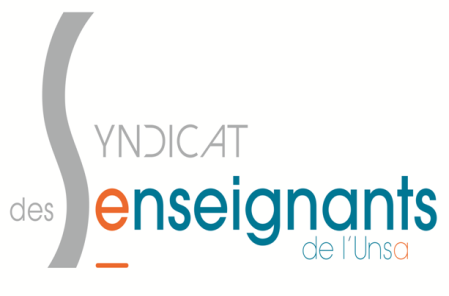 Circonscription : ____________________________	Commune : ________________________________	Tél. : ___________________ RNE : __________________Nom de l’école : ____________________________	Maternelle  	Élémentaire	   Primaire     Spécialisée	REP       REP  +    (barrez les mentions inutiles)RPI (indiquez toutes les  écoles du regroupement) : _________________________________________________________________________________________________Nom de la directrice ou du directeur : ………………………………………. Téléphone portable : ……………………………….Courriel personnel :……………………………Nom de la personne concernée par le projet de retrait :                                     Téléphone portable : ……………………………….Courriel personnel :……………………………Joignez un courrier indiquant si vous avez des enfants en inclusion scolaire, des projets particuliers, ainsi que toutes les informations que vous jugerez utiles (problèmes humains, de locaux, constructions nouvelles, risques pour l’emploi d’ATSEM, projet de fusion, …) + projet de répartition par classe et quotité de décharge pour la direction.Autres personnels (AESH- EVS CUI)        OUI – NON     si OUI nombre : _____     Mesure de carte scolaire récente : ouverture en  …..   ou fermeture en ……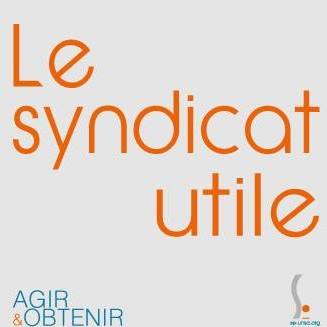 2 ans3 ans4 ans5 ansCP(CP REP)CE 1(CE1REP)CE 2CM 1CM 2Effectifs Préélem. + Élem.ULISUPE2AAutresEffectifs TOTALécoleEffectifs 2018-2019Effectifs prévus pour rentrée 2019Avant mesureAvant mesureAprès mesureAprès mesureNombre de classesMoyenne par classeNombre de classesMoyenne par classe